Сценарий спортивного праздника, посвященного 23 февраля в средней группе Цель: формирование патриотических чувств, воспитание у детей желание заботиться о старшем поколении, создание положительных эмоций, предпраздничного настроения.

Задачи:
- формировать представление об армии, о родах войск, о защитниках Отечества;
- развивать речь, память, мышление, воображение, внимание, силу, ловкость, быстроту реакции;
- воспитывать чувство гордости за свою армию и вызывать желание быть похожими на сильных, смелых российских воинов, воспитывать любовь к Родине, к родным, доброту, умение дружить.

Дети вместе с педагогом  маршируют (ПАРАД)  под торжественную музыку и занимают места в строю  (ориентир по цветным флажкам у педагога) 
Ведущий: Мы сегодня собрались, чтобы провести увлекательное состязание, посвященное Дню Защитника Отечества.

Ведущий  СОЛДАТ: Здравствуйте мальчишки и девчонки! Я рад приветствовать вас! Ребята, скажите мне, пожалуйста, что за праздник мы отмечаем 23 февраля? (дети стихами отвечают на вопрос солдату)1.Нашей армии Российской
День рожденья в феврале!
Слава ей непобедимой!
Слава миру на земле!

2.Очень, очень я мечтаю
Поскорей солдатом стать
Чтобы мамочку родную
И Россию защищать!

3.Слава Армии любимой, 
Слава Армии родной! 
Наш солдат отважный, сильный, 
Охраняет наш покой! 

4.Мы, пока что, дошколята, 
А шагаем, как солдаты! 
Будем в Армии служить, 
Будем Родину хранить!Правильно, молодцы! Это день защитников Отечества! С этим праздником мы поздравляем всех мужчин пап, дедушек. Желаем им крепкого здоровья, успехов. Поздравляем и наших мальчиков – будущих защитников Отечества. Мы уверены, что они тоже станут крепкими, сильными, отважными мужчинами.  Предлагаю сыграть в военную игру, в которой  нам потребуется выполнить серьёзные боевые задания!  Но сначала ответьте на вопросы, помогать мне в этом будет наш любимый ……..правильно КОТ СЕМЁН.1ИГРА «ДА – НЕТ»

Наша армия сильна? (Да)
                            Защищает нас она? (Да)
Мальчишки в армию пойдут? (Да)
                              Девочек с собой возьмут? (Нет)
Стоит лётчик на границе? (Нет)                            Летает выше он жар – птицы? (Да)
Сегодня праздник отмечаем? (Да)
                            Мам и девочек поздравляем? (Нет)
Мир важней всего на свете? (Да)
                              Это знают даже дети? (Да)МОЛОДЦЫ! Все верно!
СОЛДАТ: перед началом военной игры давайте вспомним о технике безопасности и о правилах поведения:- слушать внимательно задания;- дожидаться начала сигнала эстафеты;- эстафету выполнять по своей дорожке;- друг друга не толкать;- после передачи эстафеты вставать в конец СВОЕЙ команды и не выходить из строя.Чтоб настоящим стать бойцом.
И храбрецом и удальцом
Нужны друзья, старания,
Сноровка, силы, знания.К военным играм готовы? (да!) Слушайте первое боевое задание.2ЭСТАФЕТА «ПЕРЕДАЙ ФЛАЖОК»   У первого стоящего ребенка в руках флажок. По сигналу нужно пробежать змейкой между кеглями до конуса, обежать его и вернуться к своей команде, передав флажок следующему участнику.    (Оборудование: по 4 конуса для каждой команды, флажки по цвету дорожки) ОТЛИЧНО! ВСЕ СПРАВИЛИСЬ!3ЭСТАФЕТА «ЛЁТЧИКИ, НА АЭРОДРОМ!» Под музыку, имитирующую гул самолёта и рёв моторов, ребята заводят моторчики (руки согнуты в локтях круговые движения перед собой) и начинают движение по площадке пока звучит музыка. Как только музыка закончится, все участник должны вернуться на свои места согласно цвету дорожек.4ЭСТАФЕТА «ПОДВЕЗИ БОЕПРИПАСЫ ЧЕРЕЗ БОЛОТО»  Участники движутся по «болоту», перепрыгивая по «кочкам»- обручам, в руках держат «боеприпасы»- мешочек с песком. Добегают до конуса, обегают его и возвращаются обратно, передавая мешочек-боеприпас следующему участнику.5ИГРА «СИГНАЛЬЩИКИ»Вот флажки – четыре цветаНам игра знакома эта,Флаг я ЖЁЛТЫЙ подниму –Всех похлопать попрошу.Флаг ЗЕЛЁНЫЙ подниму –Всех потопать попрошу. СИНИЙ – будем мы молчать.КРАСНЫЙ – все «ура!» кричать.  (игра проводится 3 раз
Вот и кончились наши состязания.
И желаем на прощание:
Пусть пулеметы не строчат
И пушки грозные молчат
Пусть в небе не клубится дым,
Пусть небо будет голубым.

Наш праздник подошёл к концу, всем спасибо до новых встреч! Под маршевую музыку дети строем удаляются с площадки.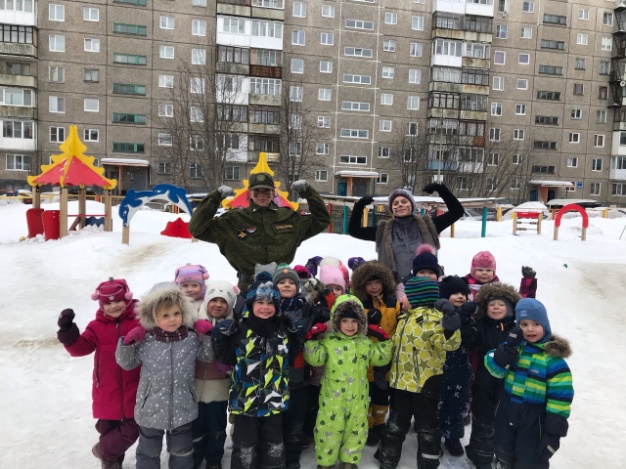 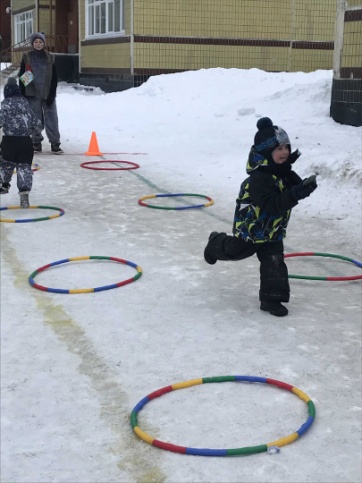 